 «Остров детства на планете Земля»01.06.2019г.День детства.Погода была прекрасная, мероприятие было проведено на улице. Весёлая музыка, красочное оформление, нарядные дети – всё это создало праздничную атмосферу.Присутствующим было предложено театрализованное представление, в котором всем детям не терпелось показать и свои таланты. Чтобы получить роль героев в сказке, нужно было пройти ряд испытаний. В итоге ребята обнаружили в репке сладкие призы.На мероприятии была создана атмосфера азарта, задора. Успеха, всем было весело и интересно. Ребята с пользой провели время.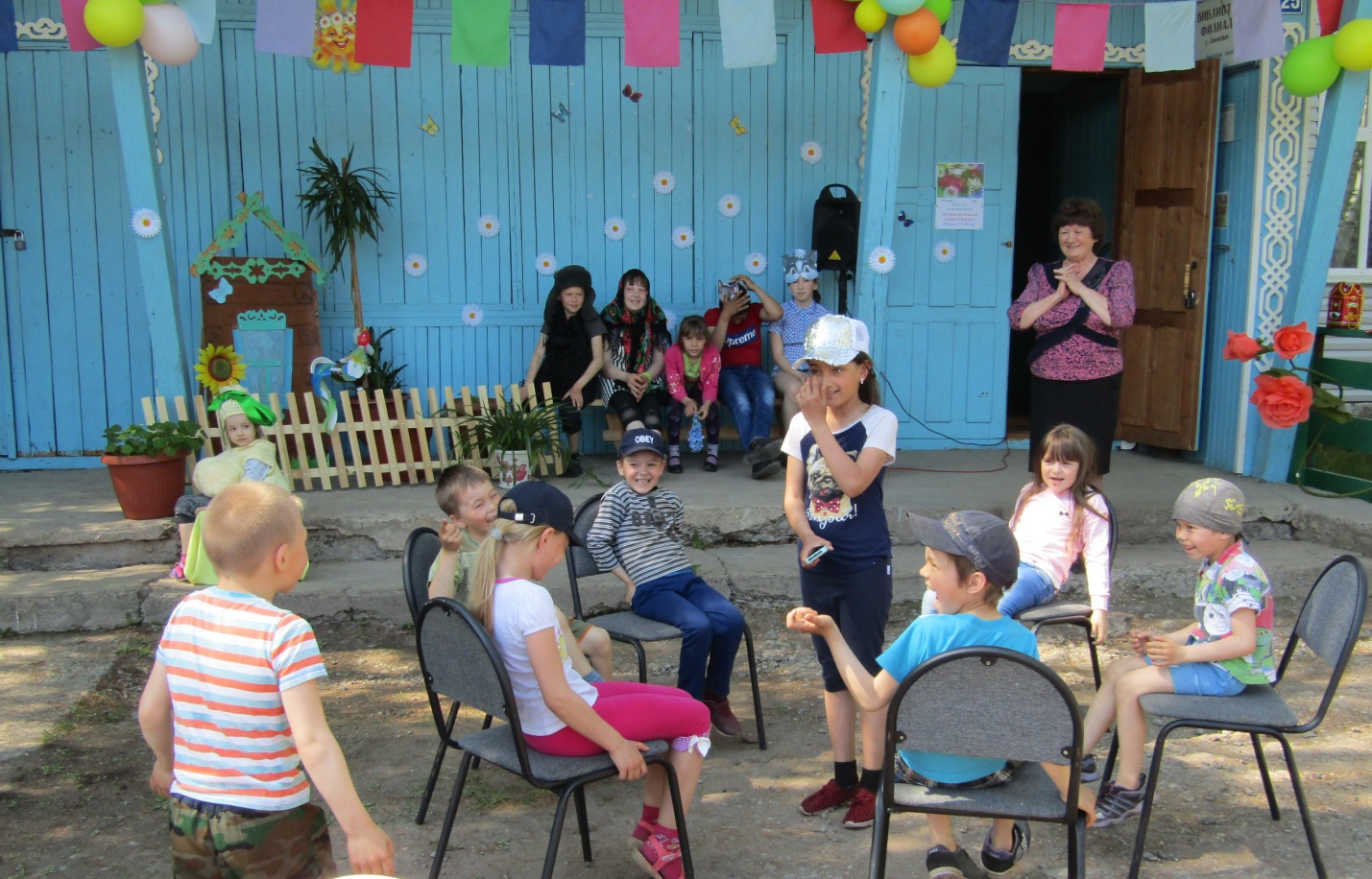 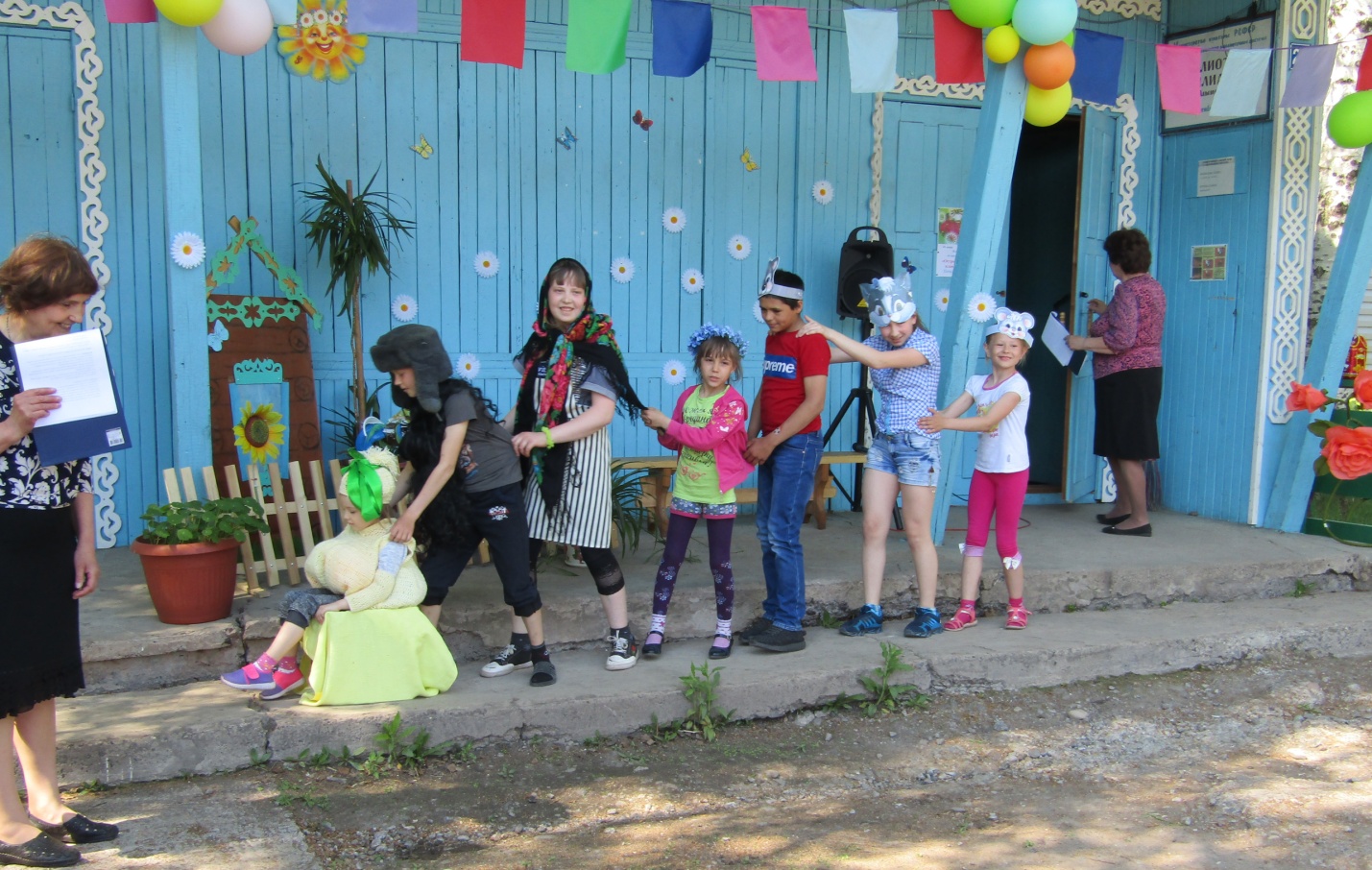 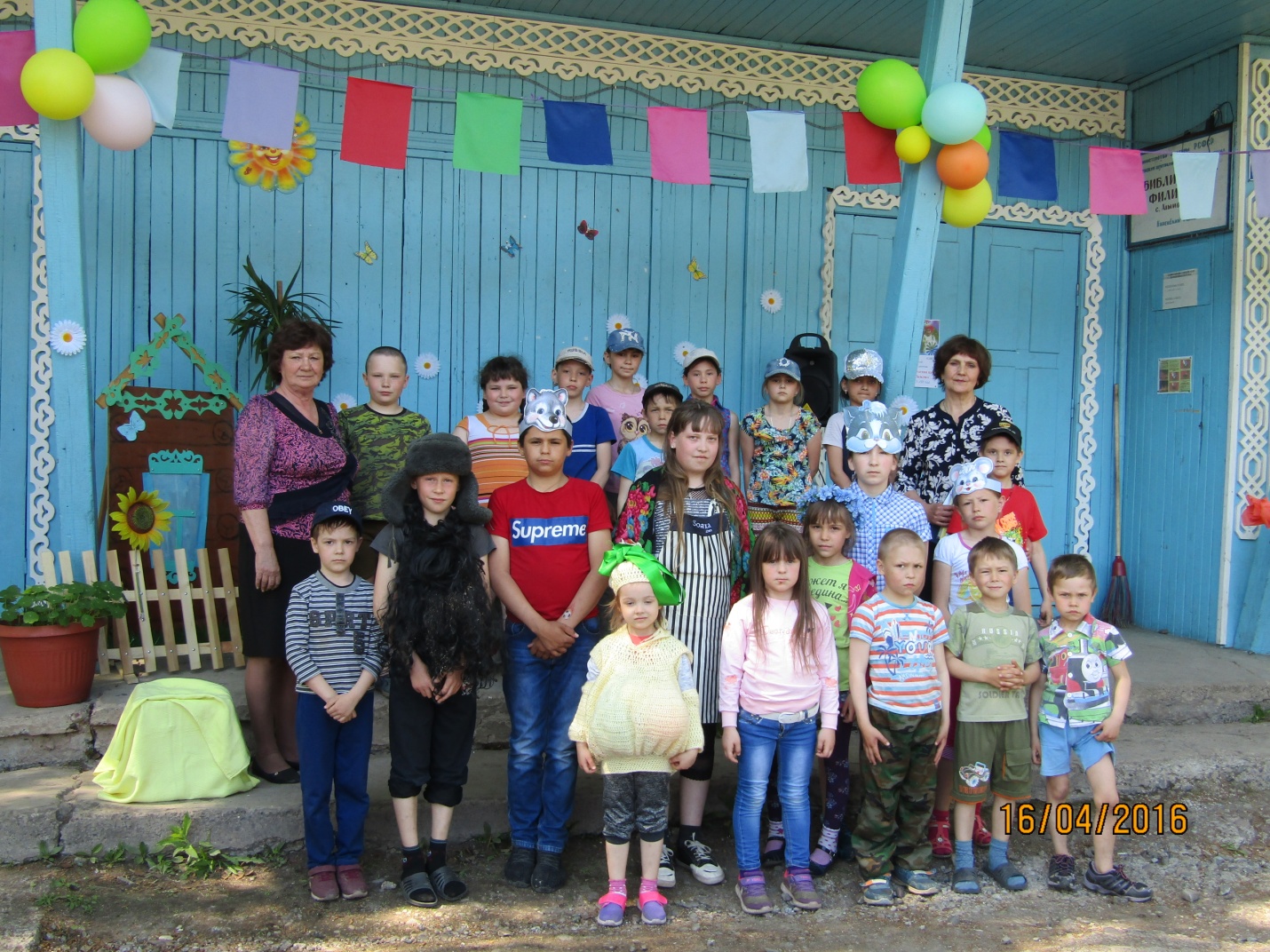 